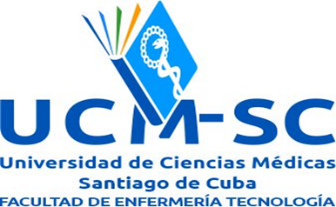 Departamento de Ciencia, Tecnología, Innovación y PosgradoCURSO DE POSGRADOTítulo:  Herramientas metodológicas para la redacción y publicación de trabajos científicosLugar: Salón de videoHora: 9:00 AMCoordinadores: MSc. Yaily Lazo Roblejo                         Dr. C. Geovanis Olivares Paizan No.TemasConferenciasNúmero de actividadesProfesorFecha1Tema I. Generalidades sobre la escritura y publicación de artículos científicosIntroducción a la escritura y publicación de los artículos científicos1Dr.C. Geovanis Olivares Paizan 01/022Tema I. Generalidades sobre la escritura y publicación de artículos científicosLas revistas científicas como instrumento para la transferencia de la información1Dr. C. Michel Lescay Arias08/023Tema II. La escritura y publicación de los artículos científicos originalesArtículos originales de corte pedagógico1Dr.C. José Antúnez Coca15/024Tema II. La escritura y publicación de los artículos científicos originalesArtículos originales de corte biomédico1Dr.C. Haydée Cruz Vadell22/025Taller IPropuesta de tema y revista1Dr.C. Geovanis Olivares Paizan, Dr. C. Michel Lescay Arias, Dr.C. José Antúnez Coca, Dr.C. Haydée Cruz Vadell, Dr. C. Irela Pérez Andrés, MSc. Yaily Lazo Roblejo, MSc. Lázaro Ibrahim Romero García 01/036La escritura y publicación de los artículos científicos de revisiones bibliográficas Revisión bibliográfica sin metaanálisisMSc. Yaily Lazo Roblejo08/037La escritura y publicación de los artículos científicos de revisiones bibliográficas Revisión bibliográfica con metaanálisisMSc. Lázaro Ibrahim Romero García    15/038Taller IIIntroducción y Método ajustado a las directrices de la revista seleccionadaDr.C. Geovanis Olivares Paizan, Dr. C. Michel Lescay Arias, Dr.C. José Antúnez Coca, Dr.C. Haydée Cruz Vadell, Dr. C. Irela Pérez Andrés, MSc. Yaily Lazo Roblejo, MSc. Lázaro Ibrahim Romero García22/039La escritura y publicación de los artículos científicos de opinión, reflexión y posición.   Dr.C. Irela Pérez Andrés29/0310Taller IIIResultados y DiscusiónDr.C. Geovanis Olivares Paizan, Dr.C. Michel Lescay Arias, Dr.C. José Antúnez Coca, Dr.C. Haydée Cruz Vadell, Dr. C. Irela Pérez Andrés, MSc. Yaily Lazo Roblejo, MSc. Lázaro Ibrahim Romero García05/0412La escritura y publicación de los artículos científicos de informes de casosDr.C. Haydée Cruz Vadell19/0413Taller final y evaluación del cursoArtículo completoDr.C. Geovanis Olivares Paizan, Dr. C. Michel Lescay Arias, Dr.C. José Antúnez Coca, Dr.C. Haydée Cruz Vadell, Dr. C. Irela Pérez Andrés, MSc. Yaily Lazo Roblejo, MSc. Lázaro Ibrahim Romero García03/05